What’s a Humanist?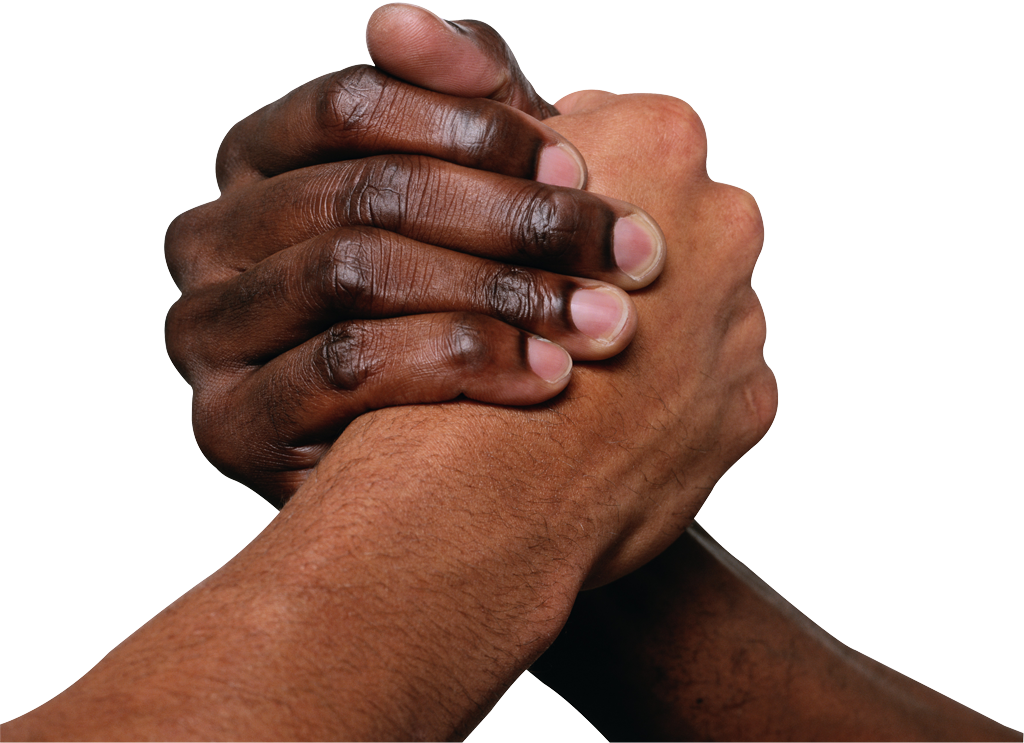 Due: Thursday, November 24, 2016	Either individually, or in groups of no more than 3 people, you will be creating a presentation that explains what humanism is. Your presentation will need to answer the following questions:What is humanism?What are the characteristics of humanism?Who today would you consider a humanist? Why? What characteristics of a humanist are they exhibiting?You can create a presentation of your choosing that best exhibits your ideas. Ex.  Create a Movie, PowerPoint, Emaze, Poster or any other form approved by the teacher.You will be presenting your presentation as a group on Thursday, November 24, 2016.                                                                                                                            /24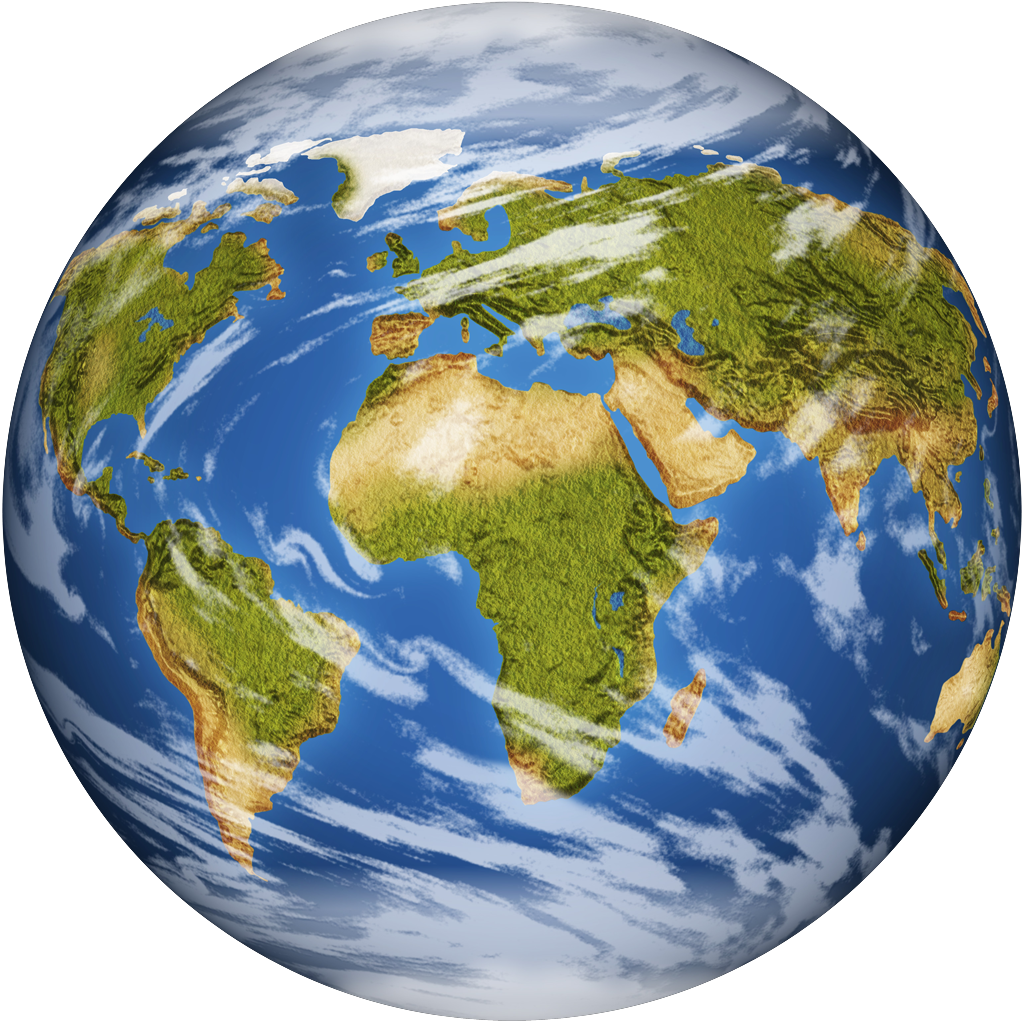 BrainstormingName(s): _________________________________________________________________________________Type of project: _____________ Materials Needed:_______________________________________________What is humanism? ____________________________________________________________________________________________________________________________________________________________________________________What are the characteristics of humanism?1. ________________________________________________________________________________________Explain: ___________________________________________________________________________________2. ________________________________________________________________________________________Explain: ___________________________________________________________________________________3. ________________________________________________________________________________________Explain: ___________________________________________________________________________________4. ________________________________________________________________________________________Explain: ___________________________________________________________________________________Who is someone that exhibits these characteristics today?Name: ____________________________________________________________________________________Why? What did they do? _____________________________________________________________________________________________________________________________________________________________________________________________________________________________________________________________________________________________________________________________________________________________________________________________________________________________________________________________________________________________________________________________________________________________________________________________________________________________________________________________________________________________________________________________________________________________________________________________________________________What humanist characteristics do they exhibit? ___________________________________________________________________________________________________________________________________________________________________________________________________________________________________________________________________________________________________________________________________________________________________________________________________________________________Concept:The concept of humanism is clearly explained 1   2   3   4 Characteristics:The characteristics of humanism are clearly explained and identified 1   2   3   4Connection and Application (x2)Students are able to connect their understanding of humanism and the characteristics to a modern day person.It is clearly explained how that person exhibits characteristics of humanism and what characteristics that person displays 1   2   3   4Communication: (x2)Groups is able to clearly communicate their findingsGroup is able to speak clearly and engage the audienceMedium chosen is suitable to explain the contentGroup is able to answer questions appropriately regarding the topic 1   2   3   4